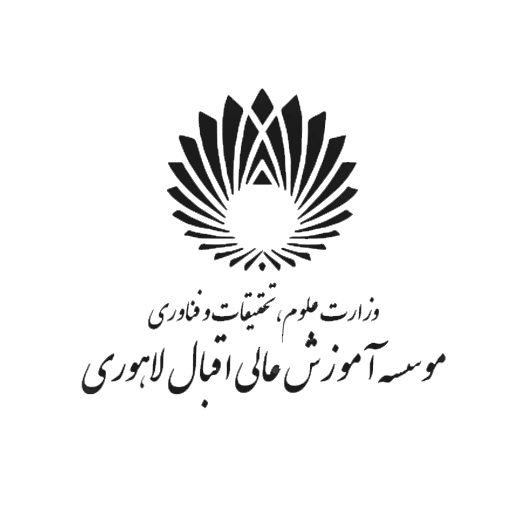 جلسه دفاع از پایان نامه کارشناسی ارشددر رشته .................- گرایش ..........عنوان پایان نامه  در اینجا درج شوددانشجو:.................................استاد راهنما:....................................اساتید داور:................................................................تاریخ:      ساعت:           مکان: ......................